RESULTADO – TOMADA DE PREÇONº20221811EXA32228HEMUO Instituto de Gestão e Humanização – IGH, entidade de direito privado e sem finslucrativos, classificado como Organização Social, vem tornar público o resultado daTomada de Preços, com a finalidade de adquirir bens, insumos e serviços para o HEMU -Hospital Estadual da Mulher, com endereço à Rua R-7, S/N, Setor Oeste, Goiânia, CEP:74.125-090.OBS: ENVIADO PDF DE CONFIRMAÇÃO BIONEXO COM AS INFORMAÇÕES DE RESULTADOVENCEDOROBJETOQUANTVALORUNITÁRIOR$ 350,00VALORTOTALR$ 350,00CDI DIAGNOSTICOSEXAME DE HOLTER INFANTIL1EM CARDIO E ANGIO PARA A PACIENTE RN DE JOICELTDACNPJ: CRISTINA DOS REIS.0.814.356/0001-69032228/2022Goiânia/GO, 21 de novembro de 2022.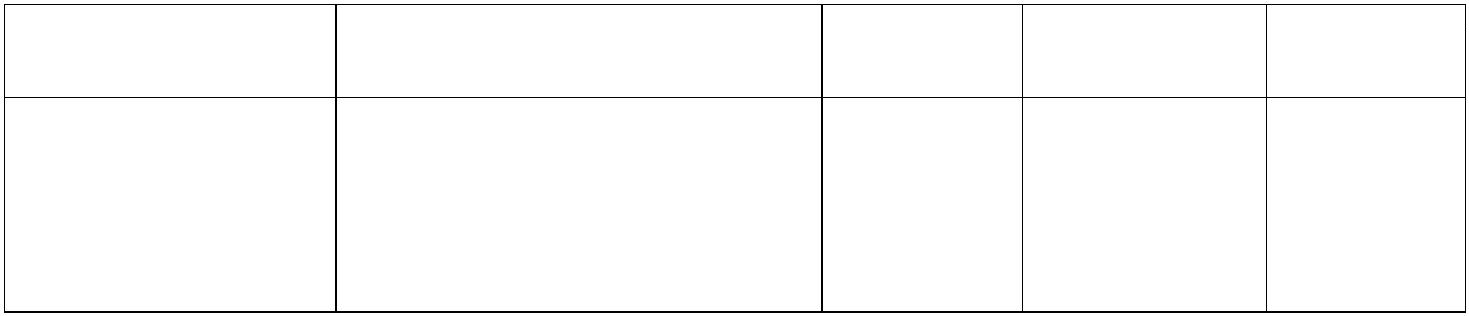 